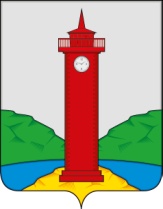 ОБЩЕСТВЕННЫЙ СОВЕТ                                                                                                                   ПРИ АДМИНИСТРАЦИИ СЕЛЬСКОГО ПОСЕЛЕНИЯ КУРУМОЧ МУНИЦИПАЛЬНОГО РАЙОНА ВОЛЖСКИЙ САМАРСКОЙ ОБЛАСТИПРОТОКОЛ25 марта 2020 годазаседания Общественного совета при администрации сельского поселения Курумоч муниципального района Волжский Самарской областиВремя открытия заседания Общественного Совета: 17 ч. 10 мин.Время закрытия заседания Общественного Совета: 18 ч. 30 мин.Настоящий протокол изготовлен: 27 марта 2020 года Председатель                                                                                             О.Н.ТарасоваСекретарь                                                                                                   Н.Ю. КулешевскаяЧлены Общественного Совета, присутствующие на заседании:Присутствует 10 членов Совета, кворум для проведения заседания имеется.Приглашенные участники заседания:Кондратьева Мария Владимировна, заместитель главы сельского поселения КурумочБогословская Любовь Владимировна, председателя Собрания представителей сельского поселения Курумоч муниципального района ВолжскийЕлизаров Игорь Викторович, депутат Собрания представителей сельского поселения Курумоч муниципального района ВолжскийПовестка заседания:1.О ходе подготовки к празднованию 75-летия Победы в Великой Отечественной войне на территории сельского поселения Курумоч муниципального района Волжский Самарской области.2. О межэтнических отношениях в сельского поселения Курумоч муниципального района Волжский Самарской области.3. Утверждение даты и проекта повестки следующего заседания  Общественного Совета при администрации сельского поселения Курумоч муниципального района Волжский Самарской области..                                                           Докладчик –   Тарасова Ольга Николаевна,                                                   председатель Общественного СоветаЧлены Общественного Совета единогласно утвердили повестку заседания.По п. 1. О ходе подготовки к празднованию 75-летия Победы в Великой Отечественной войне на территории сельского поселения Курумоч муниципального района Волжский Самарской области.Докладчик – Богословская Любовь Владимировна, директор МБУК Центр культуры представила на рассмотрение членов Общественного Совета информацию «О ходе подготовки к празднованию 75-летия Победы в Великой Отечественной войне».  Члены Общественного Совета обсудили представленную информацию. Председатель ОС Тарасова Ольга Николаевна  предлагает принять решение:Принять информацию к сведению. Голосовали: единогласно.Общественный Совет   при администрации   сельского поселения Курумоч муниципального района Волжский Самарской области принял решение: Принять информацию к сведению. По п. 2. О межэтнических отношениях в сельском поселения Курумоч муниципального района Волжский Самарской области.  Докладчик – Богословская Любовь Владимировна, директор МБУК Центр культуры представила на рассмотрение членов Общественного Совета информацию «О межэтнических отношениях в сельском поселении Курумоч муниципального района Волжский».Члены Общественного Совета обсудили представленную информацию.Председатель ОС Тарасова О.Н., предлагает принять решение:Принять информацию к сведению.     1. Информацию «О межэтнических отношениях в   сельском поселения Курумоч муниципального района Волжский Самарской области»  принять к сведению.	Голосовали: единогласно.Общественный Совет при администрации в сельском поселения Курумоч муниципального района Волжский Самарской области принял решение: Принять информацию к сведению.   По п. 3. Утверждение даты и проекта повестки следующего заседания  Общественного Совета при администрации    сельского поселения Курумоч муниципального района Волжский Самарской области».Докладчик – председатель Общественного Совета Тарасова О.Н. представила на рассмотрение членов Общественного Совета проект повестки следующего заседания Общественного Совета. Докладчик пояснила, что проведение следующего заседания планируется на апрель 2020 года.Председатель ОС Тарасова О.Н. предлагает принять решение:утвердить - дату следующего заседания Общественного Совета при администрации  сельского поселения Курумоч муниципального района Волжский – 29.07.2020, - проект повестки  следующего заседания Общественного Совета при администрации  сельского поселения Курумоч муниципального района Волжский:       1.О проведении выборов депутатов Собрания представителей сельского поселения Курумоч.    2. О внедрении механизмов общественного участия в решении задач развития физической культуры и спорта в   сельском поселении  Курумоч муниципального района Волжский Самарской области        3. Утверждение даты и проекта повестки следующего заседания  Общественного Совета при администрации   сельского поселения Курумоч муниципального района Волжский Самарской области.Докладчик – Кулешевская Наталья Юрьевна, заместитель председателя Общественного Совета при     сельского поселения Курумоч Голосовали: единогласно.Общественный Совет при администрации сельского поселения Курумоч муниципального района Волжский    принял решение: Утвердить - дату следующего заседания Общественного Совета при администрации  сельского поселения Курумоч муниципального  района Волжский – 29.07.2020, - проект повестки  следующего заседания Общественного Совета при администрации  сельского поселения Курумоч муниципального  района Волжский:1.О проведении выборов депутатов Собрания представителей сельского поселения Курумоч.    2. О внедрении механизмов общественного участия в решении задач развития физической культуры и спорта в   сельском поселении  Курумоч муниципального района Волжский Самарской области        3. Утверждение даты и проекта повестки следующего заседания  Общественного Совета при администрации   сельского поселения Курумоч муниципального района Волжский Самарской области.Докладчик – Кулешевская Наталья Юрьевна, заместитель председателя Общественного Совета при     сельского поселения Курумоч Председатель Общественного Совета                                                      О.Н.Тарасова

Секретарь Общественного совета                                                              Н.Ю. Кулешевская№ п/пФ.И.О.Отметка о присутствииТарасова Ольга Николаевна+Кулешевская Наталья Юрьевна+Жоглик Татьяна Федоровна+Ефимова Любовь Сергеевна-Карпова Екатерина Сергеевна+Брылева Наталья Владимировна+Цыбакин Федор Геннадьевич+Сочнев Алексей Викторович+Марин Юрий Викторович-Савицкая Алена Валерьевна+Бочкарева Светлана Владимировна+Бородай Татьяна Александровна+Докладчик –   Богословская Любовь Владимировна, председатель Собрания представителей сельского поселения Курумоч муниципального района Волжский Докладчик –   Тарасова Ольга Николаевна, председатель Общественного СоветаДокладчик –   Тарасова Ольга Николаевна, председатель Общественного СоветаДокладчик – Жоглик Татьяна Федоровна,   специалист  1 категории   по работе с молодежью   администрации сельского поселения Курумоч, член Общественного советаДокладчик –   Тарасова Ольга Николаевна, председатель Общественного СоветаДокладчик – Жоглик Татьяна Федоровна,   специалист  1 категории   по работе с молодежью   администрации сельского поселения Курумоч, член Общественного совета